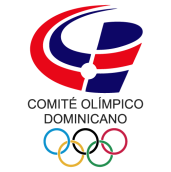 Nombre del Oferente: ________________________________________________________________________Firma__________________________________________________________________Sello(Persona o personas autorizadas a firmar en nombre del Oferente)Renglón No.DescripciónUnidad demedidaMuestra EntregadaObservaciones123456789